Curso de Posgrados y de Formación Docente Facultad de Veterinaria - Universidad de la República (Udelar), Montevideo, 18 y 19 setiembre de 2023Poner en diálogo la investigación-intervención & la extensión críticaProfesor Invitado: Jean-François MARCELUniversidad Toulouse Jean-Jaurès (Francia)Responsables del Curso: José Passarini y Humberto TommasinoCarga Horaria: 8 horas presenciales + 22 horas de trabajo autónomo (30 horas = 2 Créditos)Lunes 18 de septiembre9.00 – 9.45 H: Apertura del seminario- Presentación de los participantes, exponiendo sus experiencias, proyectos, expectativas y preguntas en relación con la extensión crítica y la investigación participativa.- Tema del seminario: “Elogios para el ampersand (&), las bases de un acercamiento entre la extensión crítica y la investigación-intervención”9.45- 10.15 Conferencia: "La investigación-intervención: fundamentos y aplicación"Preguntas y debate10.15:11.00 Presentación de una quincena de proyectos y experiencias de investigación-intervención en diversos contextos en Francia.Preguntas y debate11.00-11.15 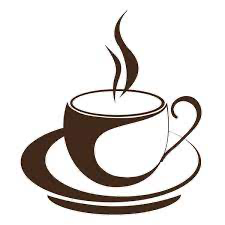 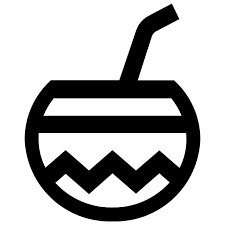 11.15: 13.00 Instrucciones metodológicas para la evaluación: "Presentar un proyecto de investigación-intervención (posiblemente ficticio) en el marco de las actividades de extensión crítica"- Presentación de los objetivos de la proyección de diapositivas a realizar en grupos (3 o 4 estudiantes como máximo)- Primeros debates (en los grupos) para esbozar un proyecto- Vuelta rápida al gran grupoMartes 19 de septiembre9H: Introducción- Recordatorio de las instrucciones para la presentación de diapositivas- Rápida puesta al día de las reflexiones de cada grupo9.30h: Preparación de la presentación de diapositivas (apoyo)11.00-11.15: 11.15: Finalización del diaporama y preparación de la presentación oral (apoyo)12.00 h: Presentaciones orales de evaluación de cada grupo:"Proyecto de investigación-intervención integrada en el marco de las actividades críticas de extensión".13.00: Clausura del seminario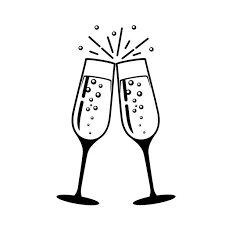 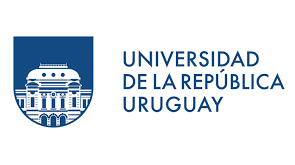 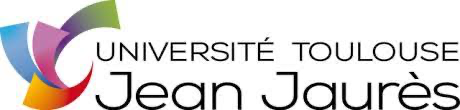 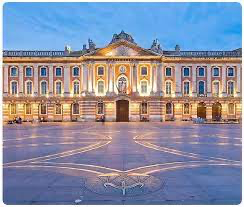 